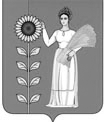 Администрация сельского поселения  Верхнематренский сельсовет Добринского муниципального района Липецкой области Российской ФедерацииПОСТАНОВЛЕНИЕ14.02.2022                         с. Верхняя Матренка                         № 6О внесении изменений в Положение о единой комиссии по осуществлению закупок для нужд сельского поселения Верхнематренский сельсовет Добринского муниципального района Липецкой областиВ соответствии с Федеральным законом от 05.04.2013 года № 44-ФЗ «О контрактной системе в сфере закупок товаров, работ, услуг для обеспечения государственных и муниципальных нужд», Федеральным законом от 02.07.2021 года № 360-ФЗ «О внесении изменений в отдельные законодательные акты Российской Федерации», руководствуясь Уставом сельского поселения Верхнематренский сельсовет, администрация поселения Верхнематренский сельсоветПОСТАНОВЛЯЕТ:1. Внести изменения в Положение о Единой комиссии по осуществлению закупок для нужд сельского поселения Верхнематренский сельсовет Добринского муниципального района Липецкой области, утвержденное Постановлением администрации сельского поселения Верхнематренский сельсовет  № 169 от 14.06.2016 (с внесенными изменениями № 188 от 06.07.2016, № 9 от 02.03.2020, № 33 от 29.05.2020) согласно приложению.2. Настоящее постановление вступает в силу со дня его официального обнародования.3. Контроль за исполнением настоящего постановления оставляю за собой.Глава администрации сельского поселения Верхнематренский сельсовет                                            Н.В.ЖаворонковаПриложение к постановлению администрации сельского поселения Верхнематренский сельсовет Добринского муниципального района от 14.02.2022 года № 6Изменения в Положение о Единой комиссии по осуществлению закупок для нужд сельского поселения Верхнематренский сельсовет Добринского муниципального района Липецкой областиВнести в Положение о Единой комиссии по осуществлению закупок для нужд сельского поселения Верхнематренский сельсовет Добринского муниципального района Липецкой области, утвержденное Постановлением администрации сельского поселения Верхнематренский сельсовет № 169 от 14.06.2016 (с внесенными изменениями № 188 от 06.07.2016, № 9 от 02.03.2020, № 33 от 29.05.2020)  следующие изменения:1. п. 3, 5, 6, 7 признать утратившими силу;2. п.4 пп. 4.2 изложить в следующей редакции:4.2. Число членов комиссии должно быть не менее чем три человека;